NAME | College Title, (Department optional)Horry-Georgetown Technical CollegeBuilding & room number (optional)
Your Campus AddressCity, SC  Zip Code
(O): 000-000-0000(C): 000-000-0000 (optional) 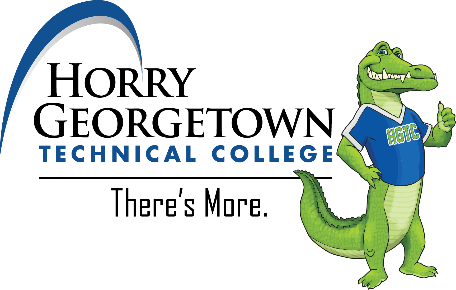 NAME | College Title, (Department optional)Horry-Georgetown Technical CollegeBuilding & room number (optional)
Your Campus AddressCity, SC  Zip Code
(O): 000-000-0000(C): 000-000-0000 (optional) 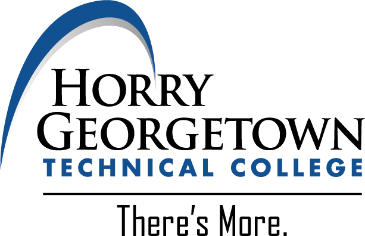 